+ PARA LEER LA NOTICIA COMPLETA PINCHA EL SUBRAYADO CON CONTROL + CLIC              PLAN DE SUBSIDIO AL EMPLEO Y PRESUPUESTO del TRABAJO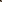 Salario Mínimo: Con voto del DC José Miguel Ortiz, Comisión de Hacienda de la Cámara aprueba nueva propuesta del Gobierno     El MostradorPresupuesto Piñera anuncia un “Presupuesto del Trabajo” expansivo para empujar la recuperación económica post Covid     La TerceraPresupuesto 2021 crecerá 9,5%, con foco en salud, creación de empleo y reactivaciónInversión pública aumentará casi 15%. Se destinan recursos adicionales para adultos mayores, mujeres y pymes. Deuda pública subirá a 36,4% del PIB y déficit estructural, a 4,7%.El Mercurio      FRENTE AMPLIO Y PACTO UNICO PARA PRIMARIASOposición mantiene opciones de lograr pacto para primarias: Negociaciones siguen este miércoles        Emol.comRD aborda polémica por primarias: "Tenemos una desconfianza legítima con los partidos"Su presidenta, la diputada Catalina Pérez, dijo que "no se trata de querer o no" la instancia, sino de "con qué condiciones se dan".Revisa la entrevista a Catalina Pérez en EmolTVLos nudos que entrampan un acuerdo para primarias en la oposición     Emol.comTras dura polémica con el ministro Paris, Espacio Público sugiere “excluir los tests BAC en el cálculo de la positividad”     ACUERDO DEL GOBIERNO CON CAMIONEROSMayor vigilancia en las rutas y apoyo económico para víctimas: Gobierno firma acuerdo con camioneros en La Moneda“No fue un acuerdo sencillo ni fácil, debiéramos recordar esos días (de movilización)", dijo el ministro del Interior, Víctor Pérez. Se instalará una mesa de trabajo permanente, hasta marzo de 2021, entre representantes de los transportistas y del Ejecutivo.    La Tercera   REFORMA A CARABINEROSGobierno anuncia la creación de la Unidad Coordinadora de la Reforma a Carabineros: Se constituirá a mediados de octubre y tendrá 60 días para elaborar una propuesta de implementación      La Tercera            CORNAVIRUS Minsal reporta 1.622 casos diarios por coronavirus y 27 fallecidos: Positividad asciende a un 5,61%    La TerceraPrimeros colegios de la RM ultiman los detalles para reabrir sus puertas y miran el reencuentro con entusiasmoDirectores, apoderados y estudiantes coinciden en el efecto positivo de volver a verse, luego de meses complejos de distanciamiento y encierro. Ante todo, enfatizan que el proceso será flexible y voluntario.       El MercurioCASO PRESIDENTE EDUARDO FREI MONTALVA            INCIDENTES EN LA ARAUCANIA y BIOBIORegión del Biobío Desconocidos atacan y queman dos vehículos policiales en medio de un operativo en Contulmo: al menos tres uniformados resultan herido     La TerceraSe descartó participación de CarabinerosPrimer detenido y un identificado con orden de detención por el caso del asesinato del werken Alejandro TreuquilEste miércoles 30 de septiembre será formalizado el principal sospechoso por el asesinato al vocero de la comunidad We Newen de Collipulli, Alejandro Treuquil, quien falleció el pasado 4 de junio. La investigación, desarrollada por la Fiscalía y la PDI, arrojó que sería un delito común por problemas con Treuquil. La principal prueba son mensajes de textos y audio del presunto autor del delito.                                                      Interferencia.cl    REFORMA CONSTITUCIONAL Y PLEBISCITO DE OCTUBREARDE: el proyecto cultural por el Apruebo al que se sumó ŽižekLa iniciativa cultural, que busca apoyar la opción de una nueva Constitución para Chile, ha reunido a cientos de voces en un gran texto colectivo. Entre estos se cuentan grandes personajes como Raúl Zurita –Premio Nacional de Literatura–, la poeta Elvira Hernández, el actor Alfredo Castro y el pensador esloveno de influencia global, Slavoj Žižek. "Se trata de unirnos todos los escritores y artistas en una gran voz colectiva por un Chile mejor", comenta el compilador Tamym Maulén, quien adelanta que confeccionará un gran libro con todos los textos, de descarga libre y gratis en PDF, para el 18 de octubre.    El Mostrador           INMIGRACIONProyecto de Ley de Migración y Extranjería: Senado rechaza indicación que creaba la “visa de turismo laboral”               El MostradorDERECHOS HUMANOSFiscalía reporta 8.575 víctimas de violaciones a los DD.HH. desde inicio del estallido social: 63 carabineros están formalizados                                                                                     Cambio21Relator especial CIDH rechaza proyecto que sanciona negacionismohttps://digital.elmercurio.com/2020/09/30/C/5A3RUAVJ#zoom=page-width  El Mercurio      DCSenadora Rincón aboga por la unidad de la centroizquierda de cara a las primarias: “Debemos resolver nuestras diferencias y ponernos de acuerdo”    El Mostrador     PC La relación “de amor y de sombras” de la oposición con JadueMucho se ha hablado en los últimos meses de una suerte de "anticomunismo" en la propia oposición, que jugaría en contra de la opción presidencial del alcalde de Recoleta. Pero lo cierto es que en los distintos partidos opositores, a nivel parlamentario, de dirigentes y asesores, señalaron que el problema con Jadue es que "se pasa de revoluciones", que a veces tiene "un cierto tono agresivo", que puesto bajo presión "tiene poca tolerancia con el disenso", que muchas veces peca de "sabelotodo" y de una cierta "soberbia" que cansa a muchos, tanto a los que lo conocen en directo como a los que solo saben de él. "Es como Sebastián Piñera, pero sin la fortuna, se las sabe todas, tiene respuesta para todo y eso habla de alguien que no escucha”, precisó una fuente del sector.    El MostradorCariola llama a la oposición a no entregarle al gobierno la posibilidad de manteners en el poder sin ser mayoría”"Habiendo voluntad política y entendiendo el momento que está viviendo el país, claramente las fuerzas políticas que sentimos la responsabilidad sobre nuestros hombros de que la unidad sea un factor para la transformación política que viene, nos sentimos obligados a buscar mecanismos de acuerdo, eso en la mayor amplitud de la oposición posible", sostuvo la diputada comunista.                      El Desconcierto.clCHILE VAMOS Arde Chile Vamos: Evópoli acusa prácticas antidemocráticas de sus socios en la coalición para impedir primarias      "En los últimos días hemos visto con preocupación distintas acciones y actitudes al interior de Chile Vamos para bloquear la posibilidad de realizar primarias, reviviendo las peores prácticas de la política y de paso poniendo en riesgo la continuidad de Chile Vamos", dice uno de los puntos de la declaración pública del partido. Y advirtieron que "en caso de que se impongan estas lógicas poco democráticas en Chile Vamos, y que nuestros aliados de coalición no estén dispuestos a competir, Evópoli seguirá defendiendo sus convicciones y participará en forma directa en todo el país en la próxima elección de concejales, alcaldes y gobernadores".    El MostradorChile Vamos aún no destraba primarias y busca protocoloLa coalición continuaba ayer las tratativas en medio de tensiones principalmente por Vitacura. Al cierre de esta edición, acordaron más de 40 comicios previos, pero aún no resolvían la R. Metropolitana. Además, se zanjó no hacer primarias en Viña del Mar y el candidato se verá en enero.       La TerceraSecretario general de la UDI se desmarca de propuesta de Pablo Longueira para liberar a los asesinos de Jaime Guzmán      El Mostrador  ------------OTROS TEMAS -------------CULTURAHumberto Maturana y los desafíos políticos de Chile: “Si no estamos dispuestos a revisar nuestra premisa (política), quiere decir que estamos en un dogmatismo, y frente al dogmatismo estamos atrapados”                 El MostradorECONOMIAFundamentalismo de mercado y desencantoJorge Marshall
"Las deficiencias no se pueden abordar dentro del marco de las políticas vigentes, que las han generado, sino que requieren un rediseño de la forma en que se organiza la economía".El MercurioEDUCACIONLas declaraciones de concejala de San Miguel por Plan Anual de Educación Municipal: “El lenguaje inclusivo es netamente ideológico de la izquierda”    El MostradorENCUESTASENERGIAA través de filial Enel XEnel entra al negocio de la televigilancia y levanta críticas del sector por posible "competencia desleal"El holding ha participado de varias licitaciones de instalación y monitoreo de cámaras de televigilancia. Sus competidores creen que Enel se ve beneficiado en la instalación eléctrica de los equipos, debido a que este procedimiento se hace en conexiones parecidos a postes de luz, que en Santiago son propiedad de la multinacional y aquello, según distintas fuentes, le daría ventaja para presentar precios más bajos en los concursos.      Interferencia.clIGLESIA CATOLICAINFANCIA Y JUVENTUDCámara despacha proyecto que impide rebaja de condenas a imputados por delitos sexuales contra menores   La Tercera    JUSTICIAMEDIO AMBIENTEMEDIOS DE COMUNICACIONMINERIAMUNICIPALNARCOTRAFICOOBITUARIOhttps://digital.elmercurio.com/2020/09/30/C/5A3RUAVP#zoom=page-width El MercurioOBRAS PUBLICASPUEBLOS ORIGINARIOSPODER LEGISLATIVOSegunda Sala del TC acoge a trámite requerimiento de Raúl Guzmán y rechaza de manera unánime suspender el proceso penal en su contra      La TerceraREGIONESTRABAJOCifra de desempleo se modera: Llega al 12,9 por ciento en último trimestreCooperativa.clINTERNACIONALArmenia no está dispuesta a negociar una paz con Azerbaiyán: "Es necesario una atmósfera y condiciones adecuadas"El primer ministro consideró que no están listos para resolver este conflicto "en detrimento de sus intereses nacionales".   Emol Diputados británicos aprueban controvertida modificación del acuerdo del Brexit   La TerceraARGENTINABOLIVIABRASILESTADOS UNIDOSDebate Trump vs Biden: el feroz intercambio entre los candidatos en el primer foro por la presidencia de Estados Unidos      El MostradorBiden gana, pero el efecto de su victoria es inciertoLas encuestas de CNN y CBS apuntan a su victoria, pero la clave estará en mover a los pocos indecisos dentro de Estados en juego.  El Pais.com"No hay nada inteligente en ti", "payaso": Las frases del primer debate entre Trump y BidenEl encuentro televisado entre ambos candidatos a la presidencia en EE.UU. estuvo lleno de insultos y descalificativos.Revisa el debate presidencial en EmolTVTrump y Biden protagonizan tenso primer debate             Alexandria Ocasio-Cortez "llama" al "Chacal de la trompeta" en medio de debate entre Trump y Biden                          Emol.comVENEZUELAOPINION Y EDITORIALES (una selección – fragmentos)Participación ciudadana: AHORA   - Danae MlynarzEl proceso Constituyente debe ser participativo y eso debe ser un compromiso explícito en el acuerdo de unidad. El proceso desarrollado durante el segundo Gobierno de Michelle Bachelet es el piso mínimo a exigir para incluir en la norma de funcionamiento que elabore la futura Convención Constitucional. Todas y todos los chilenos debemos estar representados en este proceso. Dentro de los mecanismos y actividades que se podrían incorporar se encuentran: audiencias públicas, encuentros autoconvocados, paneles de discusión con participantes sorteados, sesiones de rendición de cuentas territoriales, encuentros y foros temáticos, levantamiento y ejecución de iniciativas ciudadanas, trabajo descentralizado de la Convención Constitucional, generar un equipo técnico sistematizador y facilitador de instancias participativas, medidas de transparencia de las sesiones y decisiones de la convención, amplias plataformas digitales, promoción de debates y contenidos educativos para que toda la población conozca el proceso y pueda ser parte de él.                       El MostradorConvergencia de las fuerzas transformadoras    - Fernando AtriaHoy la unidad es una exigencia; pero requiere ser una unidad con contenido político. La unidad es un proceso, no un acto mediático. Por eso, para la elección de los constituyentes se deberá generar una lista que permita la derrota de la derecha, sobre la base de acuerdos mínimos que aseguren que la nueva Constitución no se limitará a reproducir, con otras palabras, la ideología neoliberal de la Constitución de 1980. Esta ha de ser una unidad de organizaciones políticas y especialmente sociales.¿Cuáles son esos contenidos? A mi juicio, el primero comienza donde nos ha dejado la Constitución tramposa: en una situación de tal deslegitimación, que la idea democrática de que el poder viene del pueblo no tiene realidad en la experiencia de las personas. La nueva Constitución deberá construir un poder democrático que haga a la democracia real, no como idea, sino como experiencia. En segundo lugar, la abolición de las AFP, y la creación de un sistema solidario de pensiones dignas; el aseguramiento de derechos sociales universales en salud, educación y vivienda, y de la igual participación de la mujer en los espacios públicos y privados de poder. En tercer lugar, la soberanía estatal sobre las aguas y otros recursos naturales estratégicos, y un rol activo del Estado en la economía.La necesidad de una unidad posible un proyecto de transformación es hoy transversalmente sentida. No es útil que sea un acuerdo de grupos políticos, sino con la sociedad. Esa unidad social y política no puede reducirse a acuerdos de directivas, sino debe consistir en una convergencia en contenidos que identifiquen y hagan creíble un proyecto común. Ese es el desafío actual, y para eso estamos.     La Tercera La gata en la repisa   - Agustin SquellaUno pensaría que con la Ilustración las cosas cambiarían rápidamente para las mujeres, pero no fue así. Inmanuel Kant, uno de los más grandes filósofos de la historia, en su curso universitario de 1790-1791, expresó lo siguiente: “Las mujeres son siempre niños grandes, es decir, que no se fijan nunca un objetivo, sino que se dejan caer ahora aquí, ahora allá, pero no contemplan objetivos importantes; esto último es tarea del hombre”.En ese mismo tiempo, Olympe de Couges, desmintiendo al filósofo de Koenisberg, escribió, así, entre signos de interjección, y de manera más afín con el espíritu de la época que entonces comenzaba: “Mujer, ¡despierta! La campana que toca la razón resuena por todo el universo; ¡conoce tus derechos”. Bettine von Armim, años después, se refirió a la filosofía como una actividad que vivifica y que se trata de “un roce de ternura con la verdad”, mientras que su colega, Madame de Staël, amiga de escribir corto, valiéndose de breves ensayos, fragmentos, cartas y aforismos, consideró que solo así “los pensamientos hacen circular el aire y los lectores no se ahogan”. En otras palabras, escribir filosofía como si se tratara de un género periodístico, como hizo también Harriet Martineau en el siglo XIX, observando esa propuesta que en el  siglo pasado fue realzada por Italo Calvino: la levedad. Levedad como quitar peso a los textos, salir de la pesadez del mundo, contemplar el drama propio y ajeno un poco desde afuera. “Un roce de ternura con la verdad…”.¿Es necesario destacar la belleza de esa frase que habla de rozar la verdad, no de poseerla, y de hacerlo además con ternura? Solo una mujer filósofa pudo escribir algo semejante.The ClinicFin del Resumen  -  Miércoles 30 de septiembre 2020                         ************************************************************           Resumen de prensa                                            Por Eugenio AhumadaMiércoles 30 de septiembre 2020